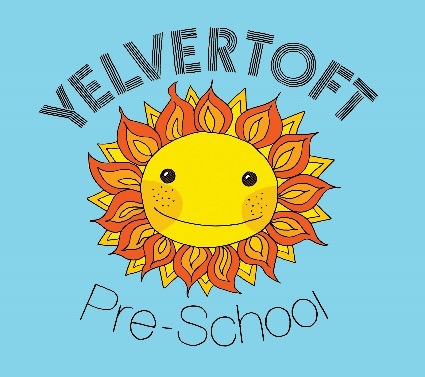 YELVERTOFT PRE-SCHOOL UNIFORM ORDER FORMPayment to be made by: (please tick one)❑ Cash ❑ Cheque❑ Bank Transfer (Bank Details - Name: Yelvertoft Pre-School, Sort Code: 54-41-00, Account No: 43238815, Ref: Childs Name)Yelvertoft Pre-School Book Bag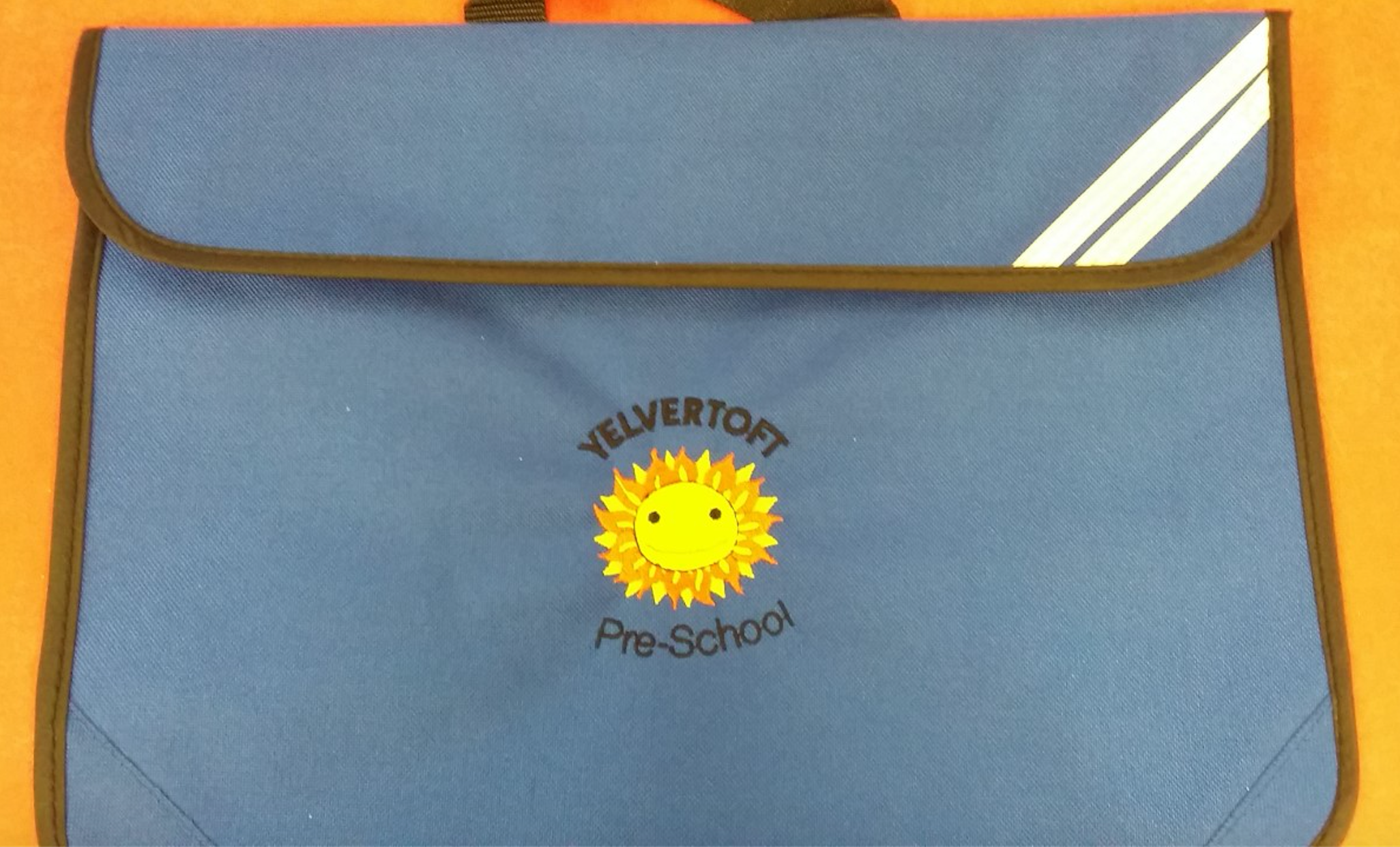 Child’s Name: Parent Name:ItemPriceSizeQuantityAmount £Polo ShirtAge 1-2 / Age 3-4 / Age 5-6£7SweatshirtAge 1-2 / Age 3-4 / Age 5-6£10Book Bag£5-TOTAL AMOUNT DUE Yelvertoft Pre-School Sweatshirt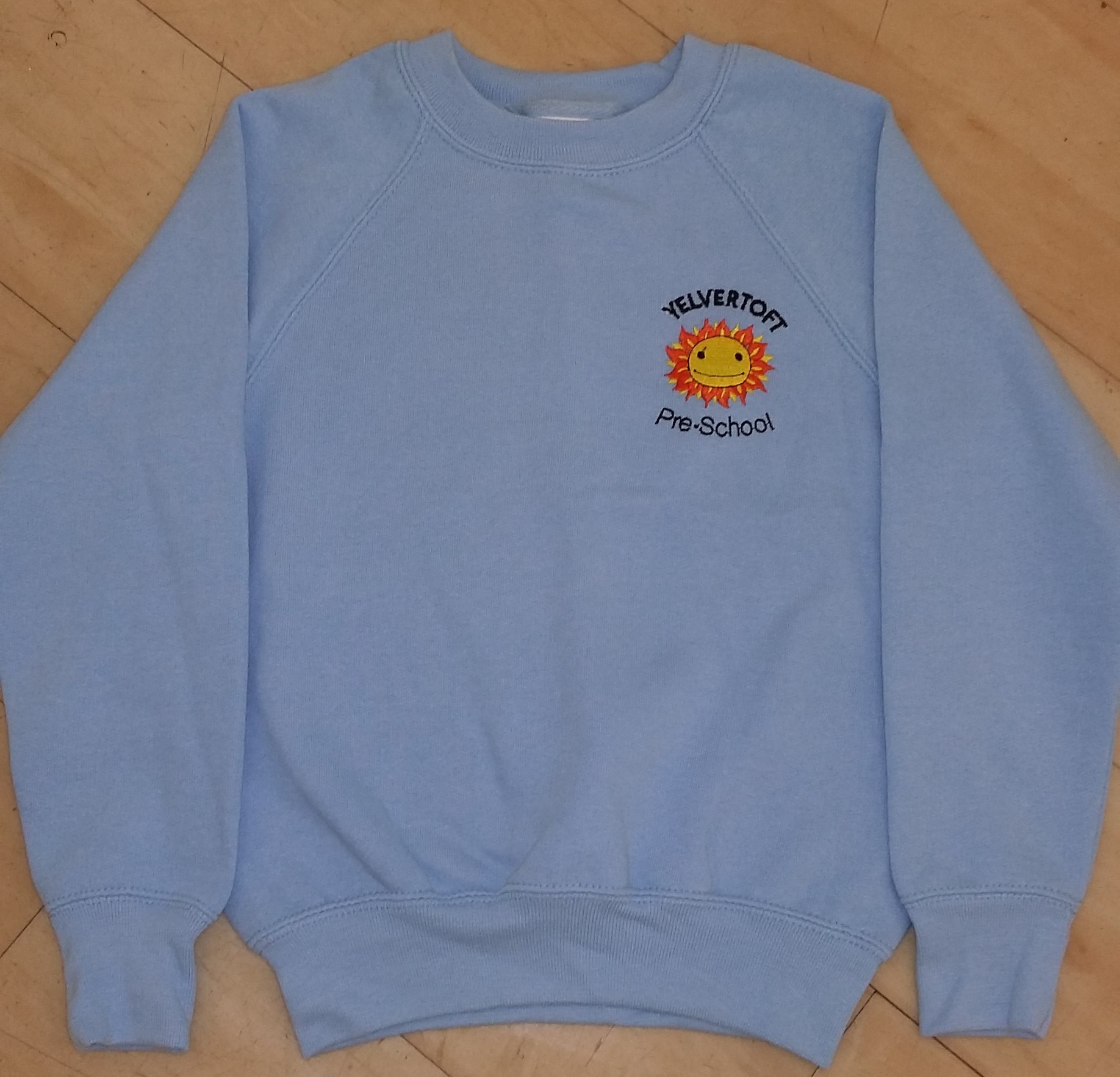 Yelvertoft Pre-School Polo Shirt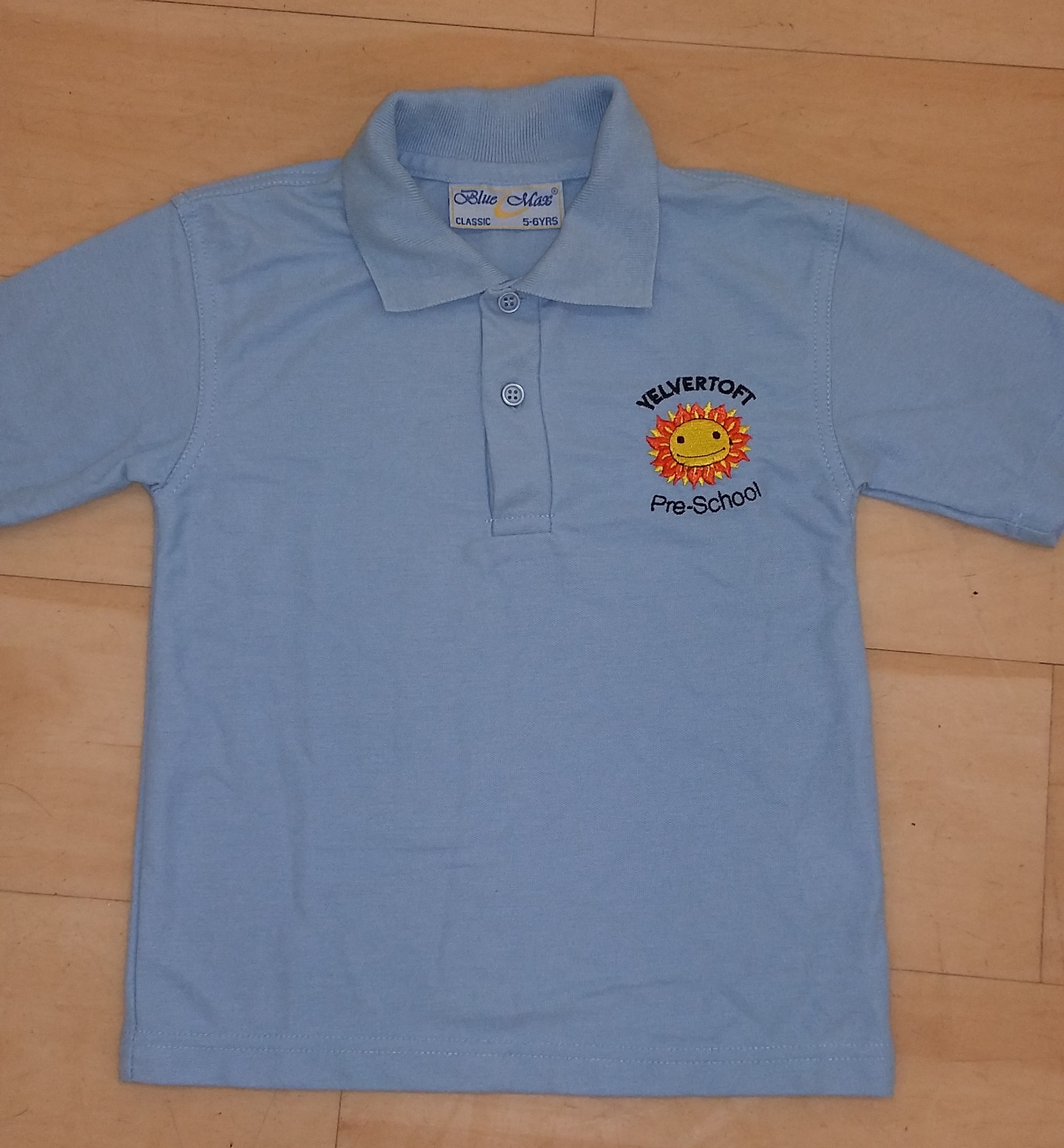 